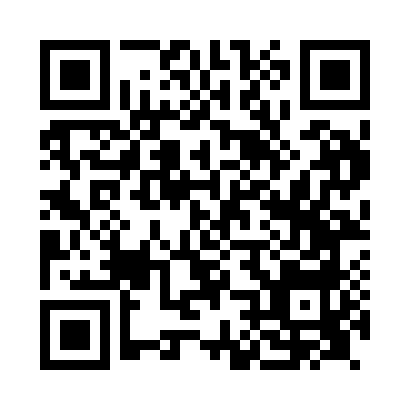 Prayer times for A' Mhoine, UKWed 1 May 2024 - Fri 31 May 2024High Latitude Method: Angle Based RulePrayer Calculation Method: Islamic Society of North AmericaAsar Calculation Method: HanafiPrayer times provided by https://www.salahtimes.comDateDayFajrSunriseDhuhrAsrMaghribIsha1Wed3:195:221:156:319:0911:132Thu3:185:201:156:329:1211:143Fri3:165:171:156:349:1411:154Sat3:155:151:156:359:1611:165Sun3:145:121:156:369:1911:176Mon3:135:101:156:389:2111:187Tue3:115:081:156:399:2311:198Wed3:105:051:156:409:2511:209Thu3:095:031:156:419:2811:2110Fri3:085:011:156:439:3011:2211Sat3:074:581:156:449:3211:2412Sun3:064:561:156:459:3411:2513Mon3:054:541:156:469:3611:2614Tue3:034:521:156:489:3811:2715Wed3:024:501:156:499:4111:2816Thu3:014:481:156:509:4311:2917Fri3:004:451:156:519:4511:3018Sat2:594:431:156:529:4711:3119Sun2:584:421:156:539:4911:3220Mon2:574:401:156:549:5111:3321Tue2:574:381:156:559:5311:3422Wed2:564:361:156:579:5511:3523Thu2:554:341:156:589:5711:3624Fri2:544:321:156:599:5911:3725Sat2:534:311:157:0010:0111:3826Sun2:524:291:157:0110:0211:3927Mon2:524:271:157:0110:0411:4028Tue2:514:261:167:0210:0611:4129Wed2:504:241:167:0310:0811:4230Thu2:504:231:167:0410:0911:4331Fri2:494:221:167:0510:1111:44